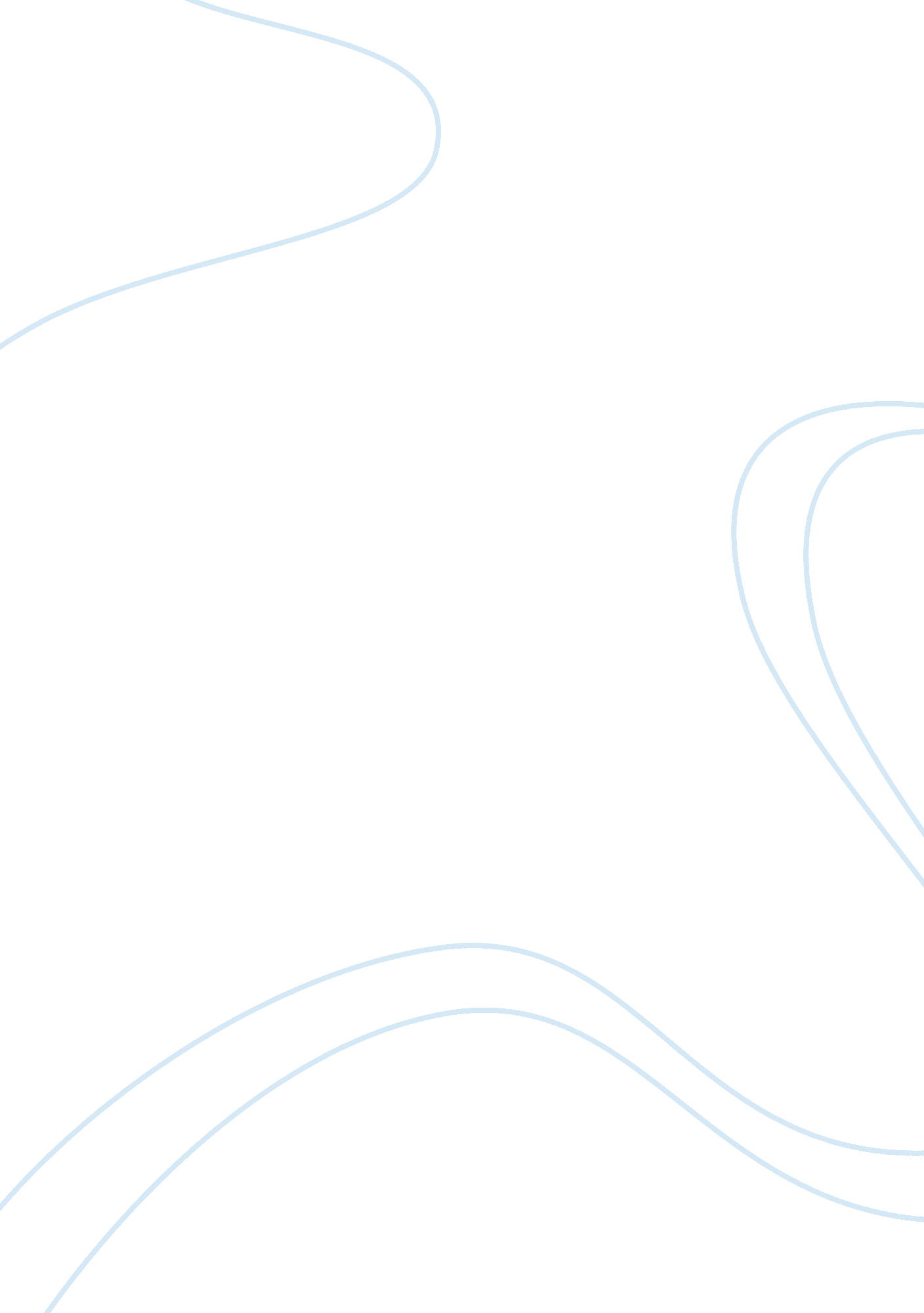 Ayanna of light and darkness. all theLiterature, Russian Literature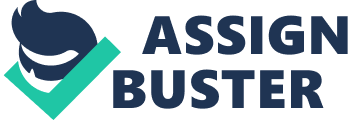 Ayanna CandieWorld LiteratureProfessor Joiner10 December 2017Discuss the symbolism of one of the following in “ The Heart of Darkness”:  light/darkness, fog, the river or water in general, natives and/or women. In the novel “ The Heart of Darkness”, one of the recurring symbol is the contrast between light and darkness.  Light represents, brightness, purity, capability and perfection; Darkness represents, death, evil, and inability. In this novel both Marlow and Kurtz believe that  Africans are living in obscurity. Toward the end of the novel, it is said that really the darkness is controlled by the white man. The brutal, trickery and the inhumane actions of The Company, is the fundamental source of darkness                                                                                                                                                                                                                                                                                                                                                                                                                                                                                                                                                                                                                                                                                                                                                                                                                                                                                                                                                                                                                                                                                                                                                                                                                                                                                                                                                                                                                                                                                                                                                                                                                                                                                                                                                                                                                                                                                                                                                                                                                                                                                                                                                                                                                                                                                                                                                                                                                                                                                                                                                        in Africa. They disturbed the peace that the natives once lived in, their way of life has been deemed  unfit and their method for living to have been corrupted  by the intrusion of whites. The presence of darkness is at the center of  human progress. As indicated by Kurtz and Marlow, they are graceless, and cruel. In this way, they say that they need to offer light to the all Africans who are living in darkness. They need to humanize them, teach them. But  in all actuality they want to hold them under their control. The methods for financial growth is what empowers them. Economic well-being and  political power are all under the control of  the people who possess light. There is such a large number of darkness symbolisms in the novel, for example,  before Marlow starts to talk, the sun is setting and dark mists hang over the stream, the sewing lady sits outside the dark entryway, sewing black wool. The entire novel is loaded with symbolic aspects of light and darkness. All the primary characters are depicting about the awful parts of darkness and splendid ways of light. Yet, the measuring is that the individuals who have spoken more about taking care of the issue of darkness are the ones actually filled with darkness. We effectively say that Marlow and Kurtz have a heart fill with darkness, however they both say that all Africans are living in obscurity. Marlow and Kurtz are forcing  more darkness , over the African natives by saying that they need to give the light to them. Everybody discusses the finding of light, but only have darkness inside of them. The recurring imagery of light and darkness assumes a focal part in the novel The Heart of Darkness. Compare and contrast the themes of Elizabeth Barrett Browning XLIII (“ How Do I Love Thee?”) with Robert Browning’s “ Porphyria’s Lover.”  Compare = how are they the same; contrast = how are they different.   Be careful that this essay does not turn into a simple list of similarities and differences. You should still have a specific focus (i. e., thesis). In Elizabeth Barrett sonnet, “ How Do I Love Thee” and Robert Browning’s “ Porphyria’s Lover” they share a similar theme or love but their execution was different. In Barrett’s poem, the theme of love is insinuated with a question. “ How do I love thee?”. The author not only explicates the love she has but defines it by utilizing lists to comprehend her love. She presents love as capable and widely inclusive. Her adoration empowers her to achieve generally outlandish extremes. In this sonnet the message and conception is clear, it can be read and immediately understood. While the theme of Porphyria’s lover is also Love, the writers interpretation of it is different than Barrett’s. Porphyria is disposed to break social boundaries to be with the man she adores. Browning’s poem end with death at the hands of one’s lover, which is the opposite ending than “ How Do I Dote Thee”. Another difference would be the ability to easily identify the theme in Barrett’s sonnet, but Browning’s poem can be interpreted differently and can have many themes.  In both poems, you can verbally express that the love one has for another transcends this world and they are disposed to do anything for them. 